 Daily Prayer Journal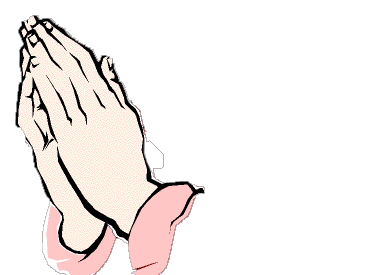 Week _______________ to _______________